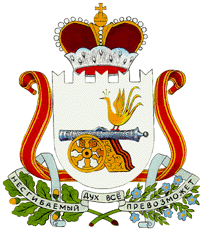 АДМИНИСТРАЦИЯ ЗАБОРЬЕВСКОГО СЕЛЬСКОГО ПОСЕЛЕНИЯДЕМИДОВСКОГО РАЙОНА СМОЛЕНСКОЙ ОБЛАСТИРАСПОРЯЖЕНИЕот 05.03.2024 года №10-рВ целях предупреждения чрезвычайных ситуаций, связанных с возможным возникновением лесных и торфяных пожаров, пожаров в жилом фонде и на объектах экономики, для снижения ущерба, наносимого ими в пожароопасный период, в рамках реализации разработанных планов противопожарных мероприятий по подготовке населенных пунктов к пожароопасному периоду: Утвердить следующий состав Добровольной пожарной дружины (ДПД), осуществляющей свою деятельность на территории Заборьевского сельского поселения Демидовского района Смоленской области:Назначить командиром добровольной пожарной дружины – Главу муниципального образования Заборьевского сельского поселения Демидовского района Смоленской области – Лисененкова Андрея Владимировича.Оснастить первичными средствами пожаротушения (Приложение №1) добровольную пожарную дружину, организовать в период высокой пожарной опасности дежурство в населенных пунктах, провести инструктаж сил.Организовать разведку пожароопасных зон, своевременный сбор и обобщение информации о складывающейся обстановке на подведомственной территории, выявлять личностей, склонных к поджогам, информировать об этих случаях районный оперативный штаб или оперативную группу Заборьевского сельского поселения Демидовского района Смоленской области (через службу ЕДДС по тел. 4-11-70, 4-16-44).Признать утратившим силу Распоряжение Администрации Заборьевского сельского поселения Демидовского района Смоленской области от 24.03.2021 года №20-р.Глава муниципального образованияЗаборьевского сельского поселения Демидовского района Смоленской области                              А.В. ЛисененковПриложение №1 к Распоряжению Администрации Заборьевского сельского поселения Демидовского района Смоленской области от 05.03.2024 года №10-р	Перечень первичных средств пожаротушения для оснащения ДПДОб утверждении состава добровольной пожарной дружины на территории Заборьевского сельского поселения Демидовского района Смоленской области № п/пФИОТелефон1Корбачев Сергей Иванович892031267562Хотченков Виктор Евграфович890389270303Киселев Александр Николаевич892066915744Леписева Ольга Петровна890828724975Львова Лариса Петровна89602450783№ п/пНаименованиеКоличество(шт.)1Мотопомпа12Противопожарный ранец23Лопата5